公开招聘报名登记表说明：1、此表一式两份，正反打印在一张A4纸上；2、此表书写不下，可另附页；涉及时间的填写格式统一为XXXX.XX（例2021.01）。姓 名性 别出 生年 月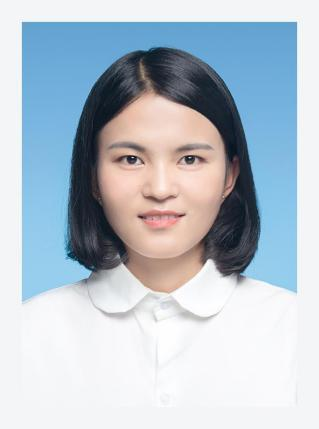 参加工作时间民 族籍 贯政治面貌专业技术职称职业资格全日制最高学历专业专业毕业院校及时间健康状况健康状况联系电话电子邮箱电子邮箱家庭住址申报岗位名称申报岗位名称教育经历工作经历主要成果及曾获荣誉需本人说明情况本人承诺以上填写信息属实。应聘人员签名：本人承诺以上填写信息属实。应聘人员签名：本人承诺以上填写信息属实。应聘人员签名：本人承诺以上填写信息属实。应聘人员签名：本人承诺以上填写信息属实。应聘人员签名：本人承诺以上填写信息属实。应聘人员签名：本人承诺以上填写信息属实。应聘人员签名：